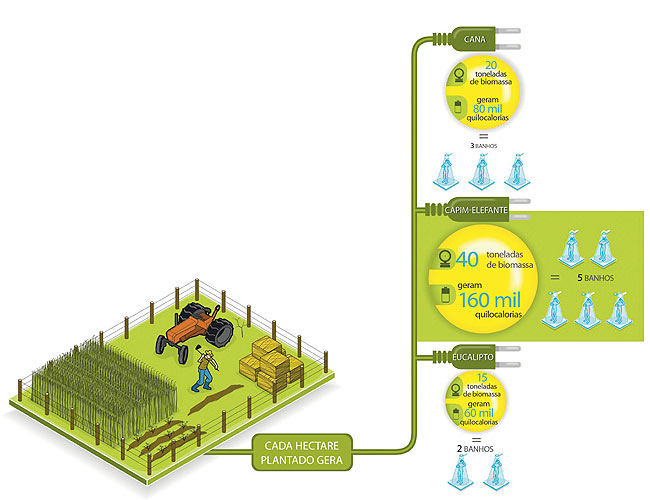 Figura 1. Exemplo da eficiência energética do capim elefanteFonte: Salgado (2010)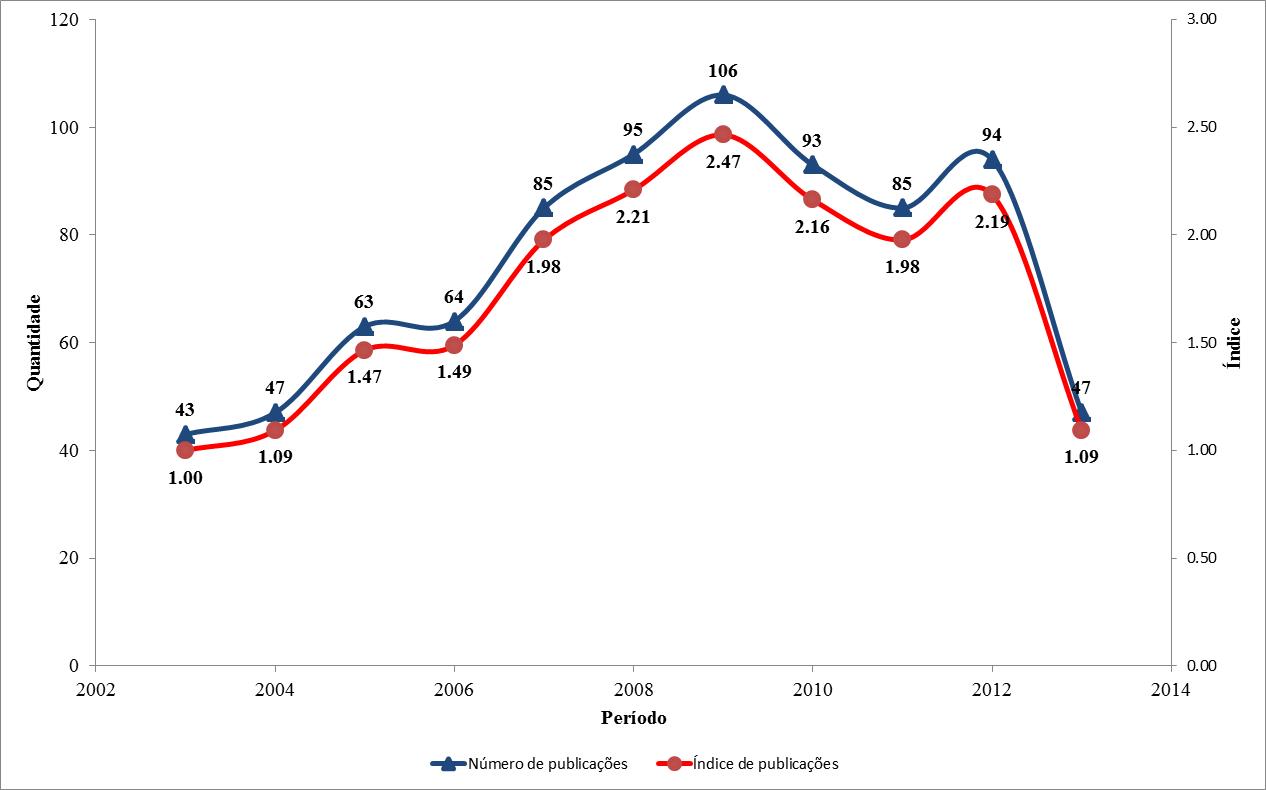 FIGURA 2. Número de artigos publicados no período 2003-2013Fonte: Elaborados pelos autores através do Web of Science ®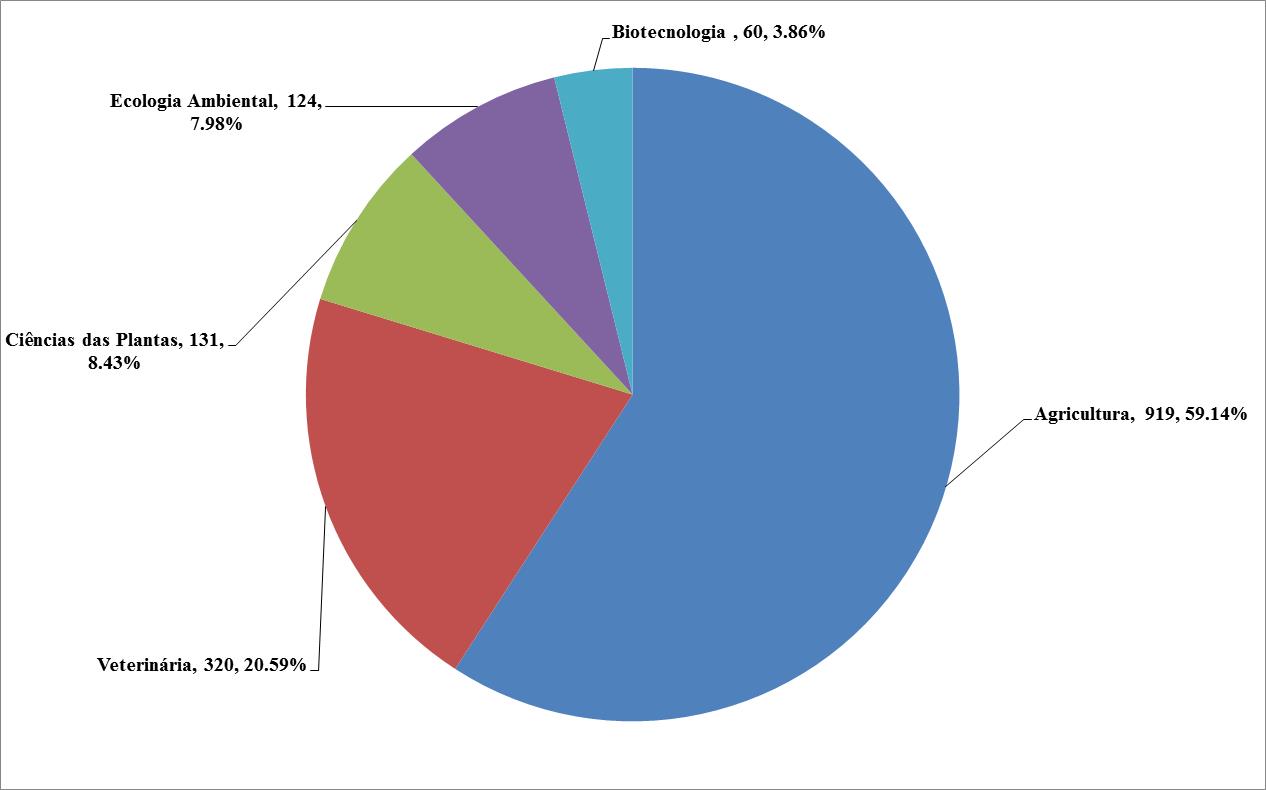 FIGURA 3. Distribuição das áreas de conhecimentos dos artigosFonte: Elaborados pelos autores através do Web of Science ®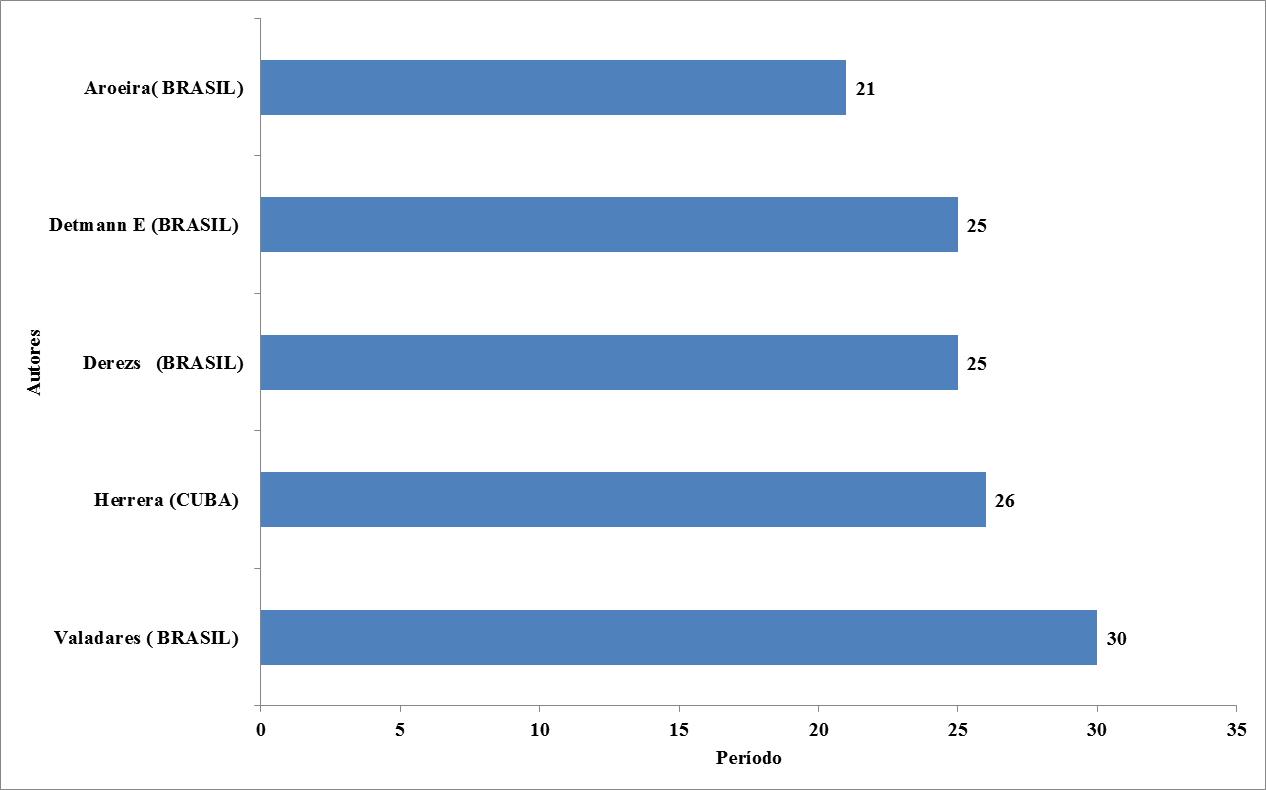 FIGURA 4. Autores com Maior Número de ArtigosFonte: Elaborados pelos autores através do Web of Science ®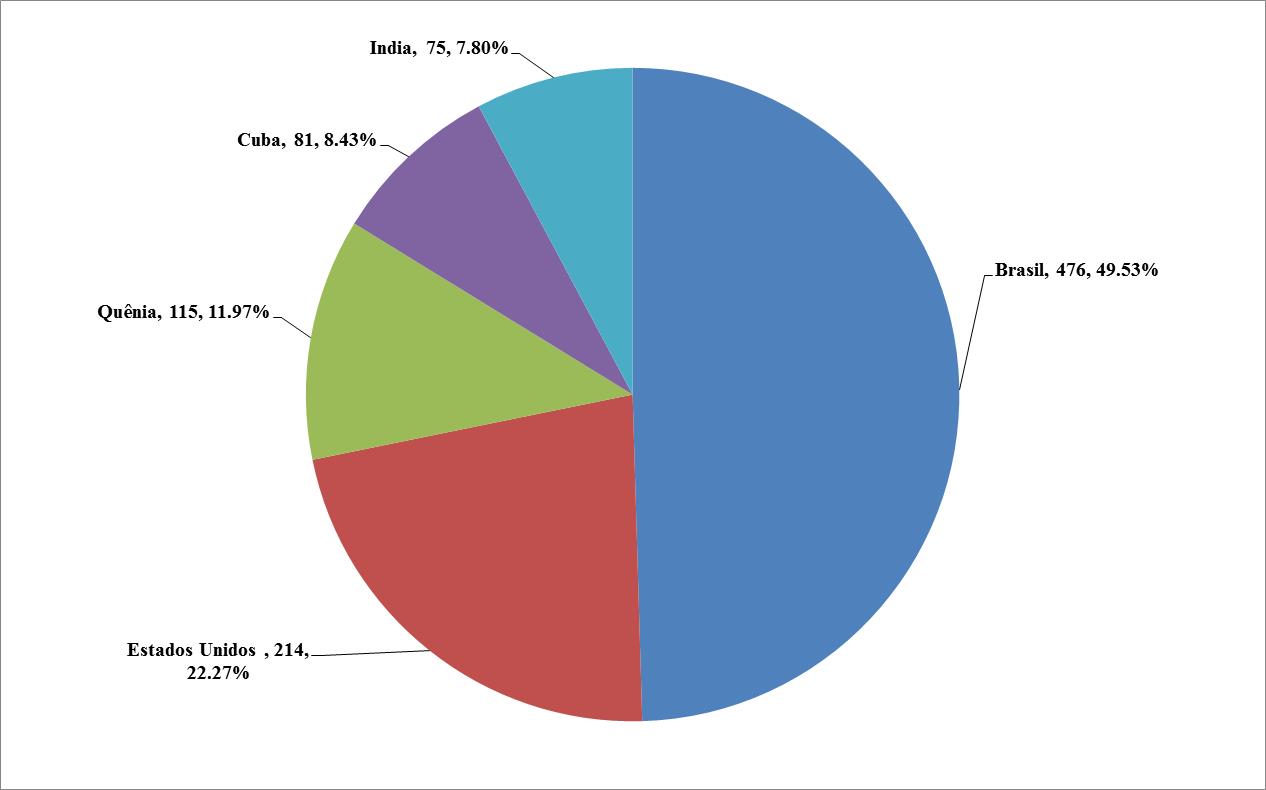 FIGURA 5. Autores com Maior Número de ArtigosFonte: Elaborados pelos autores através do Web of Science ®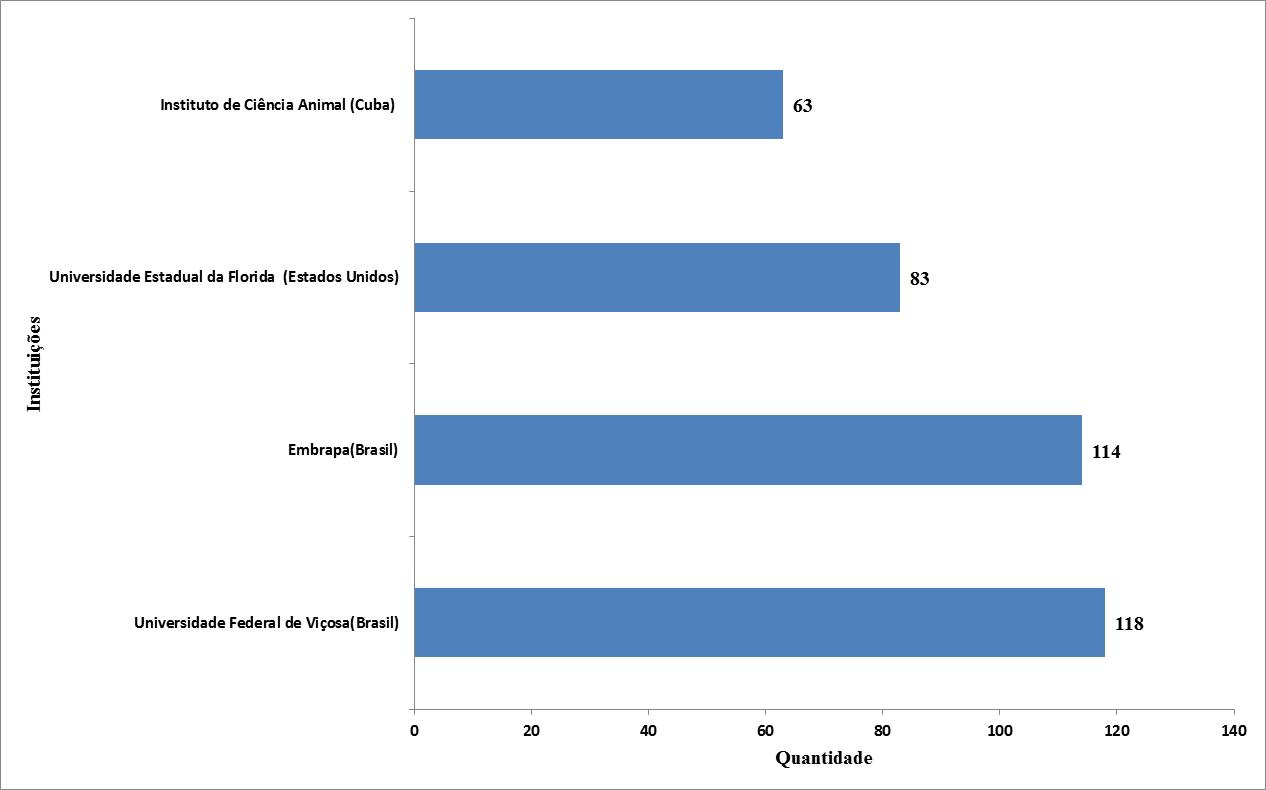 FIGURA 6. Instituições com Maior Número de ArtigosFonte: Elaborados pelos autores através do Web of Science ®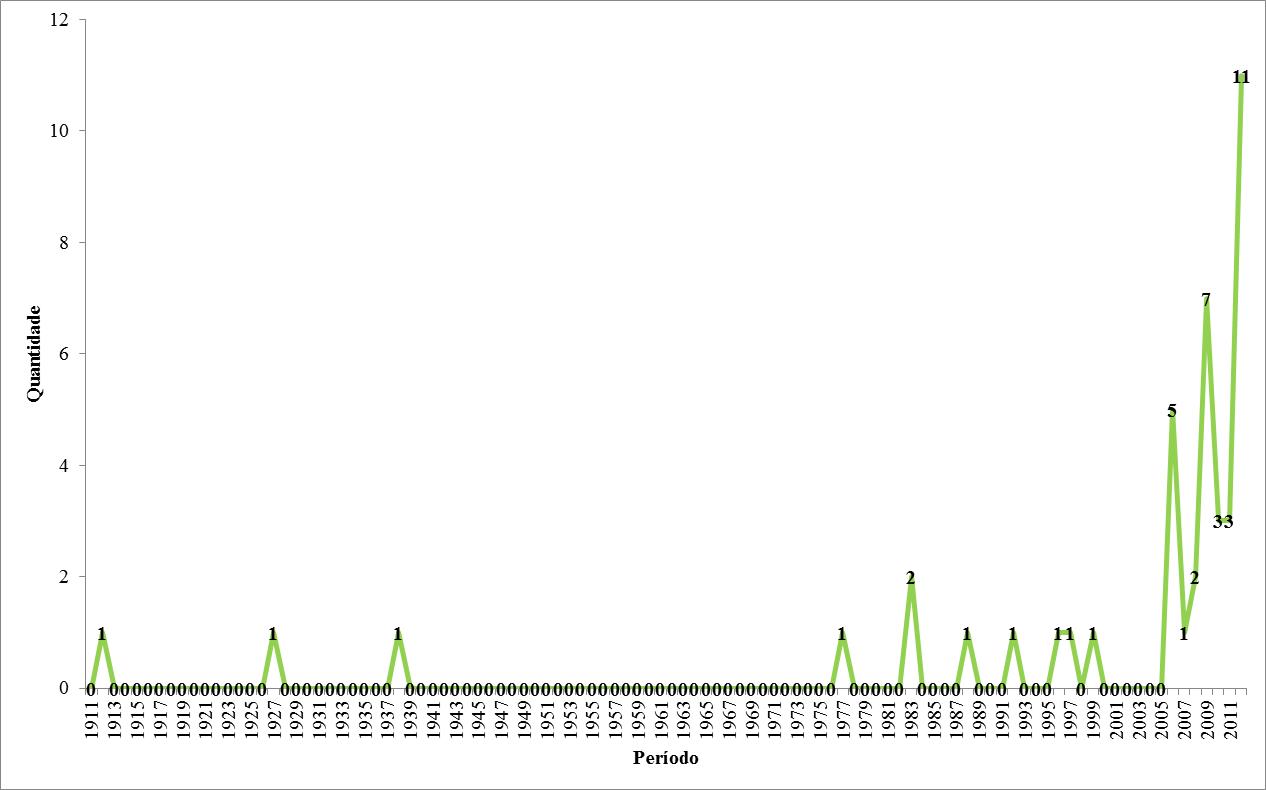 FIGURA 7. Evolução Anual de PatentesFonte: EPO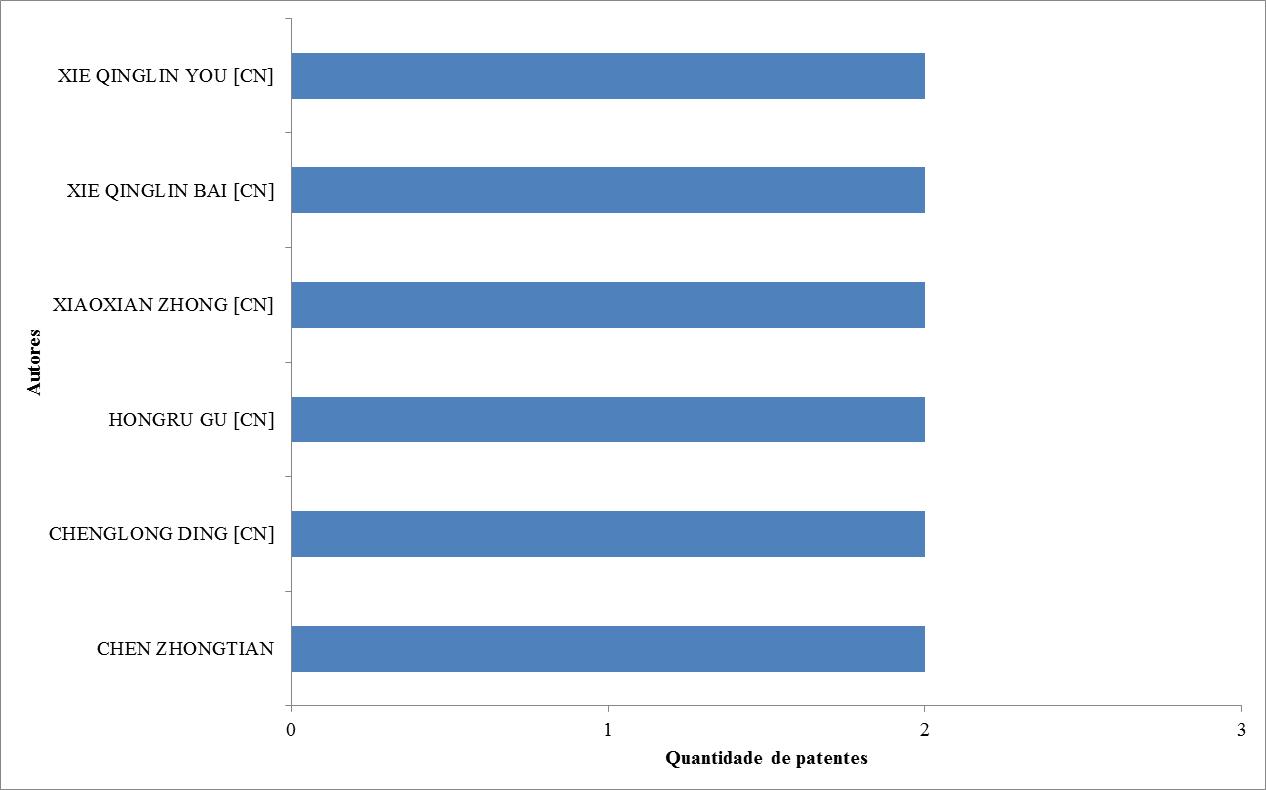 FIGURA 8. Inventores com mais PatentesFonte: EPO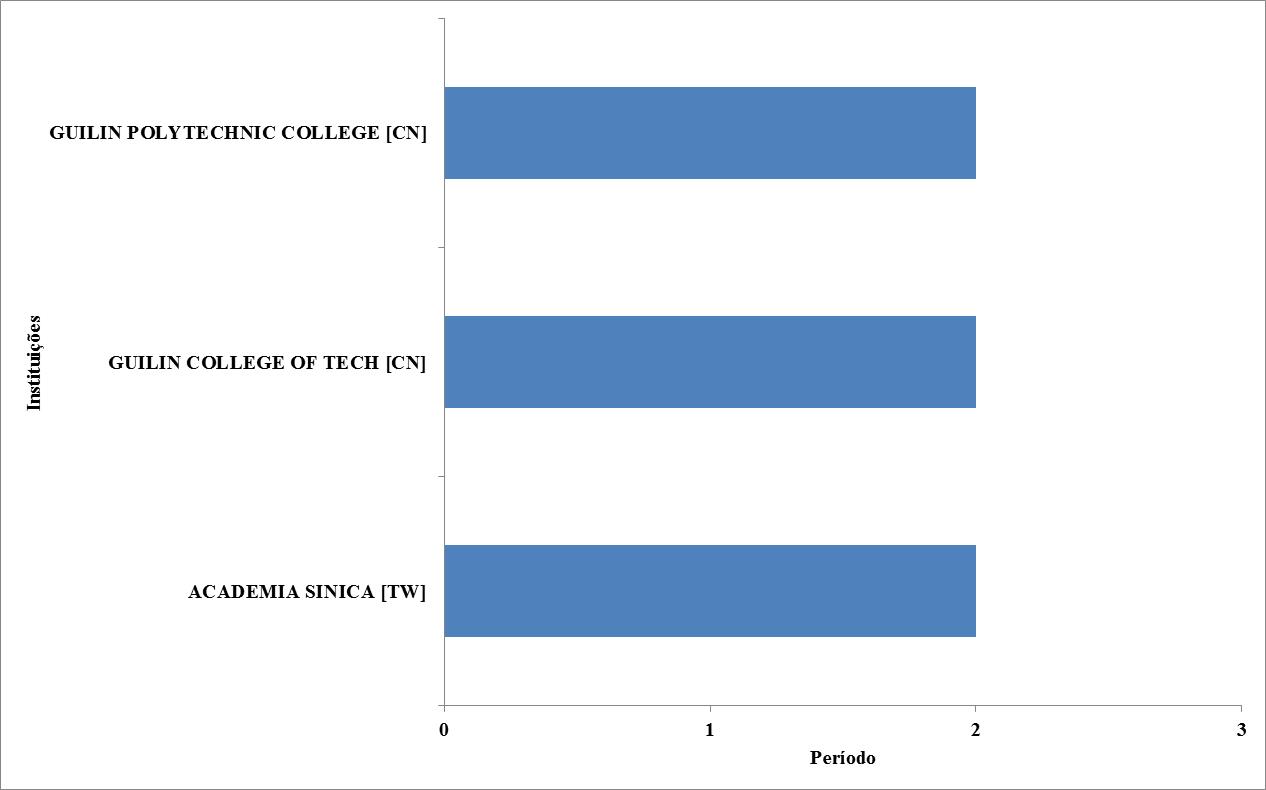 FIGURA 9. Inventores com mais PatentesFonte: EPO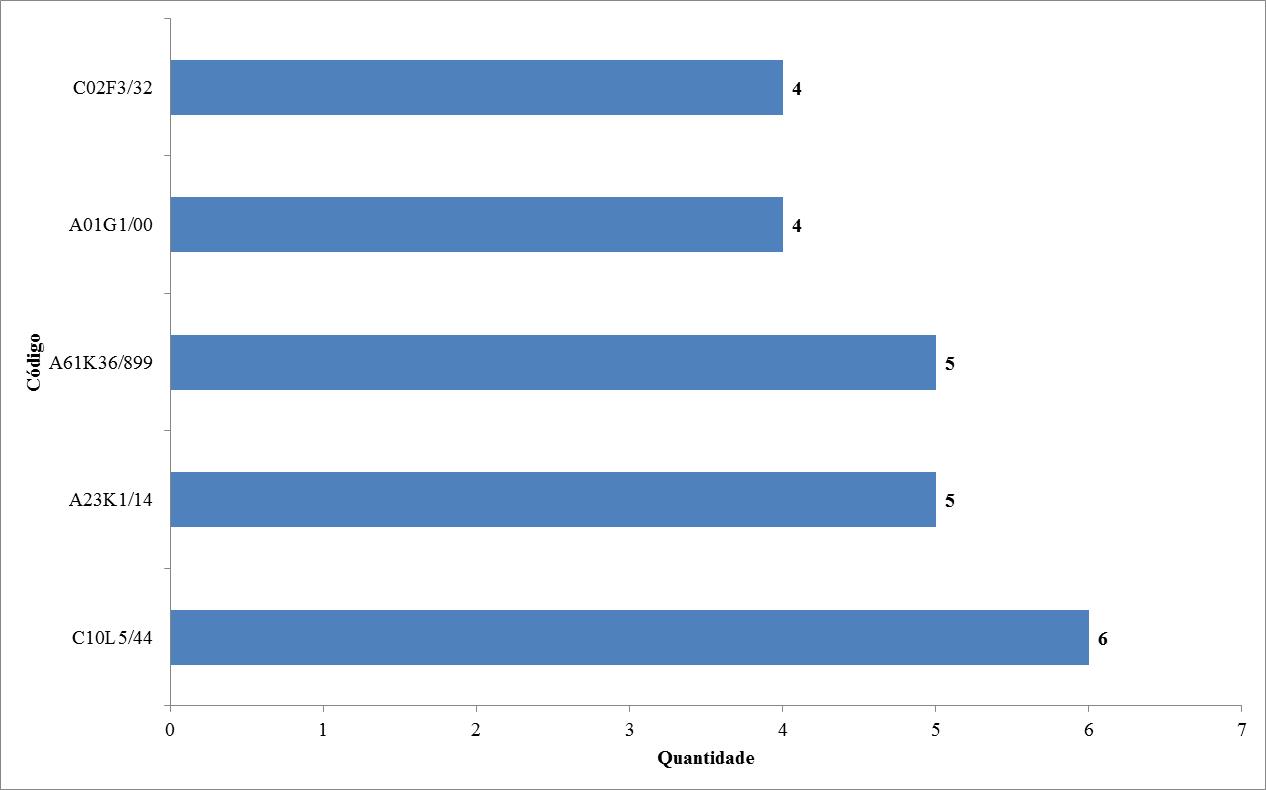 FIGURA 10. Códigos Internacionais mais Citados nas Patentes do Capim ElefanteFonte: EPO